                                                    ΠΡΟΣΚΛΗΣΗ ΕΚΔΗΛΩΣΗΣ ΕΝΔΙΑΦΕΡΟΝΤΟΣ              			• Με κάθε προσφορά να κατατίθεται από το ταξιδιωτικό γραφείο απαραιτήτως και Υπεύθυνη Δήλωση, ότι διαθέτει ειδικό σήμα λειτουργίας, το οποίο βρίσκεται σε ισχύ.• Οι προσφορές πρέπει να κατατίθενται   κ λ ε ι σ τ έ ς   στο σχολείο: Κλειστές σε έντυπη μορφή στην κεντρική είσοδο του σχολείου (όχι με email ή fax)                                                                                                                                    Η Διευθύντρια του σχολείου                                                                                                                                   Σερέτη Βασιλική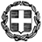 ΕΛΛΗΝΙΚΗ ΔΗΜΟΚΡΑΤΙΑΥΠΟΥΡΓΕΙΟ  ΠΑΙΔΕΙΑΣ ΚΑΙ ΘΡΗΣΚΕΥΜΑΤΩΝΠΕΡΙΦΕΡΕΙΑΚΗ Δ/ΝΣΗ Π.Ε. ΚΑΙ Δ.Ε. ΑΤΤΙΚΗΣΔΙΕΥΘΥΝΣΗ ΔΕΥΤΕΡΟΒΑΘΜΙΑΣ ΕΚΠΑΙΔΕΥΣΗΣΒ΄ ΑΘΗΝΑΣ  ΠΡΟΤΥΠΟ ΓΕΛ ΒΑΡΒΑΚΕΙΟΥ ΣΧΟΛΗΣΜΟΥΣΩΝ 20, Ψυχικό, 15452Τηλ.: 2106781718, 2106725413Ηλ. Δ/νση: lykpeirv@sch.grΨυχικό, 04-04-2022Αρ. Πρ.: 155ΠΡΟΣ:  Τουριστικά Γραφεία(μέσω ιστοσελίδας Δ.Δ.Ε. Β΄ Αθήνας)1ΣΧΟΛΕΙΟ                ΠΡΟΤΥΠΟ ΓΕΛ ΒΑΡΒΑΚΕΙΟΥ ΣΧΟΛΗΣ2ΠΡΟΟΡΙΣΜΟΣ/ΟΙ-ΗΜΕΡΟΜΗΝΙΑ ΑΝΑΧΩΡΗΣΗΣ ΚΑΙ ΕΠΙΣΤΡΟΦΗΣΒΟΛΟΣΑναχώρηση: 5/5, ώρα 07.00 – Επιστροφή: 7/5, ώρα 20.003ΠΡΟΒΛΕΠΟΜΕΝΟΣ ΑΡΙΘΜΟΣ ΣΥΜΜΕΤΕΧΟΝΤΩΝ(ΜΑΘΗΤΕΣ-ΚΑΘΗΓΗΤΕΣ)80 ΜΑΘΗΤΕΣ/ΤΡΙΕΣ6 ΣΥΝΟΔΟΙ-ΚΑΘΗΓΗΤΕΣ4ΜΕΤΑΦΟΡΙΚΟ ΜΕΣΟ/Α-ΠΡΟΣΘΕΤΕΣ ΠΡΟΔΙΑΓΡΑΦΕΣΠούλμαν τελευταίας πενταετίας-προδιαγραφές ασφαλείας [ελαστικά, ζώνες ασφαλείας, κ.λπ], στη διάθεση των εκδρομέων, καθ’ όλη τη διάρκεια της εκδρομής5ΚΑΤΗΓΟΡΙΑ ΚΑΤΑΛΥΜΑΤΟΣ-ΠΡΟΣΘΕΤΕΣ ΠΡΟΔΙΑΓΡΑΦΕΣ(ΜΟΝΟΚΛΙΝΑ/ΔΙΚΛΙΝΑ/ΤΡΙΚΛΙΝΑ-ΠΡΩΙΝΟ Ή ΗΜΙΔΙΑΤΡΟΦΗ) Ξενοδοχείο ΤΟΥΛΑΧΙΣΤΟΝ τριών αστέρων, με ημιδιατροφή [πρωινό-δείπνο], δωμάτια κατά βάση τρίκλινα συγκεντρωμένα στον ίδιο όροφο, κατά το δυνατόν, και μονόκλινα για τους συνοδούς. Κενό δωμάτιο για απομόνωση πιθανού κρούσματος. ΘΑ ΠΡΟΤΙΜΗΘΕΙ Η ΟΙΚΟΝΟΜΙΚΟΤΕΡΗ ΠΡΟΣΦΟΡΑ ΠΟΥ ΘΑ ΤΗΡΕΙ ΤΙΣ ΠΡΟΔΙΑΓΡΑΦΕΣ. 6ΛΟΙΠΕΣ ΥΠΗΡΕΣΙΕΣ (ΠΡΟΓΡΑΜΜΑ, ΠΑΡΑΚΟΛΟΥΘΗΣΗ ΕΚΔΗΛΩΣΕΩΝ, ΕΠΙΣΚΕΨΗ ΧΩΡΩΝ, ΓΕΥΜΑΤΑ κ.τ.λ.))Επισκέψεις: Νεολιθικοί οικισμοί Διμηνίου, Σέσκλου, Μουσείο Βιομηχανικής Ιστορίας, Μουσείο Θεόφιλου, Μουσείο Πλινθοκεραμοποιίας Ν. & Σ. Τσαλαπάτα, Δίον, Πορταριά, Μακρυνίτσα, Χάνια- Κρατήσεις και ξενάγηση στους αρχαιολογικούς χώρους.7ΥΠΟΧΡΕΩΤΙΚΗ ΑΣΦΑΛΙΣΗ ΕΠΑΓΓΕΛΜΑΤΙΚΗΣ ΑΣΤΙΚΗΣ ΕΥΘΥΝΗΣ ΔΙΟΡΓΑΝΩΤΗΝΑΙ8ΠΡΟΣΘΕΤΗ ΠΡΟΑΙΡΕΤΙΚΗ ΑΣΦΑΛΙΣΗ ΚΑΛΥΨΗΣΕΞΟΔΩΝ ΣΕ ΠΕΡΙΠΤΩΣΗ ΑΤΥΧΗΜΑΤΟΣ  Ή ΑΣΘΕΝΕΙΑΣ (ΤΑΞΙΔΙΩΤΙΚΗ ΑΣΦΑΛΙΣΗ)ΝΑΙ9ΤΕΛΙΚΗ ΣΥΝΟΛΙΚΗ ΤΙΜΗ ΟΡΓΑΝΩΜΕΝΟΥ ΤΑΞΙΔΙΟΥ(ΣΥΜΠΕΡΙΛΑΜΒΑΝΟΜΕΝΟΥ  Φ.Π.Α.)ΝΑΙ10ΕΠΙΒΑΡΥΝΣΗ ΑΝΑ ΜΑΘΗΤΗ (ΣΥΜΠΕΡΙΛΑΜΒΑΝΟΜΕΝΟΥ Φ.Π.Α.)ΝΑΙ11ΚΑΤΑΛΗΚΤΙΚΗ ΗΜΕΡΟΜΗΝΙΑ ΚΑΙ ΩΡΑ ΥΠΟΒΟΛΗΣ ΠΡΟΣΦΟΡΑΣΗΜΕΡ/ΝΙΑ: 08/04/2022     ΩΡΑ: 11. 3012ΗΜΕΡΟΜΗΝΙΑ ΚΑΙ ΩΡΑ ΑΝΟΙΓΜΑΤΟΣ ΠΡΟΣΦΟΡΩΝΗΜΕΡ/ΝΙΑ: 08/04/2022       ΩΡΑ: 11.30